	Premier Pas menus: July 2020	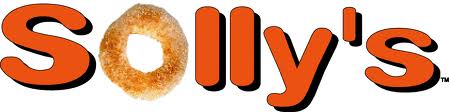 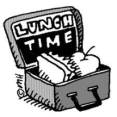 MondayTuesdayWednesdayThursdayFriday1Closed 2Cheese and spinach cannelloni Veg and dip 3Roasted chicken thighspotato and carrotsVeg- tofu6Cheese ravioli rosé Garden salad7Beef stewBunVeg- veggie stew8Pea soupBagel with cream cheeseCucumber slices9Salmon Paella10Chicken brochettesPita and tzatzikiGreek saladVeg- falafel13Meat lasagnaGarden saladVeg- lasagna14Shepherds pie Tomato and cucumber saladVeg- veggie ground15Lentil soupTurkey sandwichCarrots and dip Veg-16Chicken parmesan noodles Ceasar saladVeg- tofu 17Salisbury steakRoast potato and carrotsVeg- vegetarian burgers20Macaroni and cheeseGarden salad21Filet of soleVeggie rice Veg- tofu22Minestrone soupCroissant with cheeseCucumber slices23Shake and bake chickenVeggie riceVeg- Tofu24Sloppy joe’sOriental saladVeg- veggie ground27MeatballsVeggie rice Veg- veggieballs28Bean and barley soupTuna sandwich on whole wheatVeg and dip29Chicken a la kingGreek saladVeg- veggie dogs303 Cheese lasagna Garden salad31Turkey potato and cornVeg- tofu